								                                   .......................................................................	 		        (miejscowość, data)  ( Nazwa i adres Wykonawcy)OFERTA na pełnienie kompleksowego nadzoru inwestorski nad zadaniem pn. : „Termomodernizacja i efektywne wykorzystanie energii w trzech ośrodkach subregionalnych. Oszczędność energii w sektorze publicznym ETAP II - termomodernizacja budynków użyteczności publicznej w Skarżysku-Kamiennej” 1. Przedszkole Publiczne Nr 7 ul. Zielna 272. Szkoła Podstawowa Nr 9  ul. Warszawska 543. Zespół Placówek Oświatowych ul. Zwycięzców 134. Zespół Szkół Publicznych Nr 4 ul. Książęca 149Ja (imię i nazwisko)..........................................................................................................................jako upoważniony przedstawiciel firmy.....................................................................................................................................................................................................................................................................................................działając w imieniu reprezentowanej przeze mnie firmy/ firm*:...........................................................................................................................................................................................................................................................................................................................................................................................................................................................oświadczam, że:Po zapoznaniu się z zaproszeniem do złożenia oferty oferujemy pełnienie kompleksowego nadzoru nad zadaniem: Zad. nr 1 Przedszkole Publiczne Nr 7 ul. Zielna 27Cena ryczałtowa netto …………….. zł   (słownie: ………………………………………………...)VAT	………….. zł   (słownie: ……………………………………………………………………… )Cena ryczałtowa brutto  ……….. …zł   (słownie: …………………………………………………. )Zad. nr 2 Szkoła Podstawowa nr 9 ul. Warszawska 54Cena ryczałtowa netto …………….. zł   (słownie: ………………………………………………...)VAT	………….. zł   (słownie: ……………………………………………………………………… )Cena ryczałtowa brutto  ……….. …zł   (słownie: …………………………………………………. )Zad. nr 3 Zespół Placówek Oświatowych ul. Zwycięzców 13Cena ryczałtowa netto …………….. zł   (słownie: ………………………………………………...)VAT	………….. zł   (słownie: ……………………………………………………………………… )Cena ryczałtowa brutto  ……….. …zł   (słownie: …………………………………………………. )Zad. nr 4 Zespół Szkół Publicznych nr 4 ul. Książęca 149Cena ryczałtowa netto …………….. zł   (słownie: ………………………………………………...)VAT	………….. zł   (słownie: ……………………………………………………………………… )Cena ryczałtowa brutto  ……….. …zł   (słownie: …………………………………………………. )Oświadczam, że akceptuję projekt umowy i zobowiązuję się w przypadku wybrania     mojej oferty do zawarcia umowy.                                                                                                        ……………………………                                                                                                                /   podpis /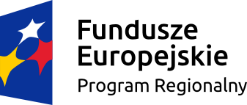 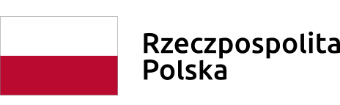 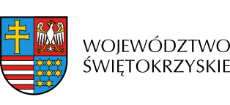 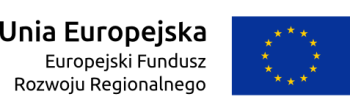 